Sedgwick County Animal Care Advisory Board Meeting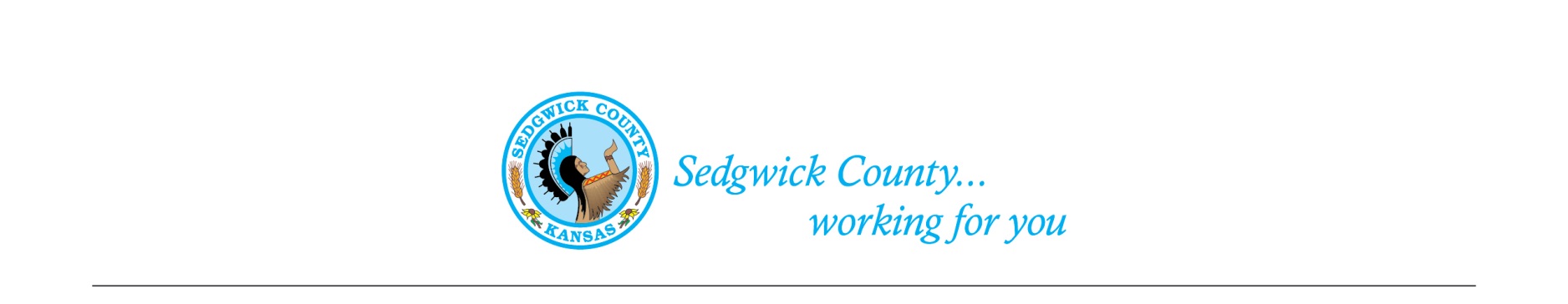 Of August 11, 2022Attendance: Advisory BoardMembers- Susan Erlenwein, Simone Ward, Dr. Julie Evans, Debbie Miller, Shelley Duncan, Shanti Mikolajczyk and Janna Hays. Absent-   Shelley Seidl and Patricia Miller Public- NoneSedgwick County Staff- Nika Orebaaugh, Mitch Waegener, Dina Ingram and Dakota Kidd1. Old Business:A. Minutes: Discussion and approval of July 14, 2022 minutes. Moved and seconded by Shelley Duncan and Debbie Miller. Approved by majority vote.B. Proposed Sedgwick County Animal Shelter: Susan Erlenwein reviewed the first draft of the Animal Outreach Booklet. Discussion included adding a Training Program, Developmental and Disabled Program, and Senior Care Center Program to the list of Outreach Programs.  We should add a section under Health Services on Wildlife.  Other comments were related to details on the facility, euthanasia, and funding opportunities. Discussion was held on the current hoarding cases and how it is difficult to find locations to take the animals. 2. New Business: A. Pet Shops: Debbie Miller requested we support the Wichita ordinance pertaining to the sale of dogs and cats at retail by pet shops.  Susan said that we need to review the ordinance prior to a vote.  It was suggested that we could have a special zoom meeting on this if time permits. 3. Staff Update- Nika Orebaugh reviewed many recent cases of animal abuse and penalties.  There was more discussion on recent hoarding cases.4. Public –None 5. Adjournment – The Board agreed to adjourn at 8:36 PM.  